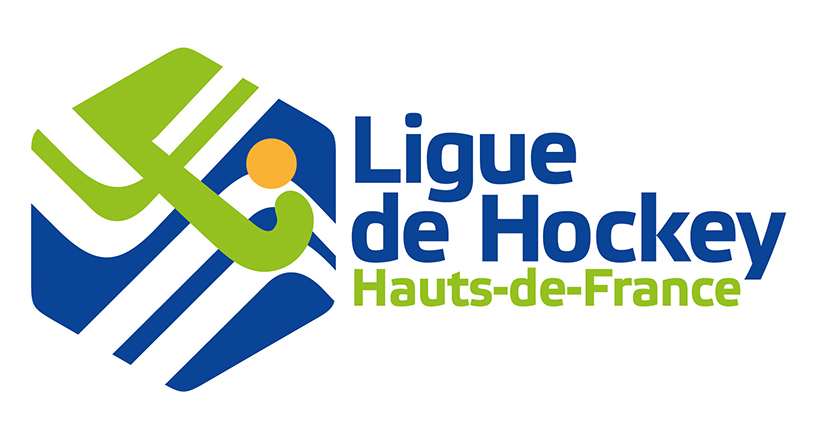 Maison des Sports – Rue Fernand Bar–62400 BETHUNETél: 03.21.68.34.15. – Fax: 03.21.68.34.17. hockey@l2hf.orgDEMANDE DE REMISE DE MATCH(A renvoyer au siège de la Ligue de Hockey OBLIGATOIREMENT 3 jours avant la rencontre)Aucune remise de match ne sera acceptée sans la production de ce document en temps et en heures.Match :		du :	Série : R1H		Poule : UNIQUE	Terrain : LAMBERSART		Heure : 11H	Match :		du :	Série : R1H		Poule : UNIQUE	Terrain : LAMBERSART		Heure : 11H	Match :		du :	Série : R1H		Poule : UNIQUE	Terrain : LAMBERSART		Heure : 11H	Match :		du :	Série : R1H		Poule : UNIQUE	Terrain : LAMBERSART		Heure : 11H	Club DEMANDEURNom :	Club DEMANDEURNom :	Club ADVERSENom :	Club ADVERSENom :	Date de remise de match acceptée par les deux clubs :Date: Heure:		Terrain:	Date de remise de match acceptée par les deux clubs :Date: Heure:		Terrain:	Date de remise de match acceptée par les deux clubs :Date: Heure:		Terrain:	Date de remise de match acceptée par les deux clubs :Date: Heure:		Terrain:	Nom du Président ou du Secrétaire UNIQUEMENTSignature du Président ou du Secrétaire UNIQUEMENTNom du Président ou du Secrétaire UNIQUEMENTSignature du Président ou du Secrétaire UNIQUEMENTNom du Président ou du Secrétaire UNIQUEMENTSignature du Président ou du Secrétaire UNIQUEMENTNom du Président ou du Secrétaire UNIQUEMENTSignature du Président ou du Secrétaire UNIQUEMENTAvis de la L.H.N.P.C. ou de la C.S.R.Accord 		Refus 	Motif:Avis de la L.H.N.P.C. ou de la C.S.R.Accord 		Refus 	Motif:Avis de la L.H.N.P.C. ou de la C.S.R.Accord 		Refus 	Motif:Avis de la L.H.N.P.C. ou de la C.S.R.Accord 		Refus 	Motif:SIGNATURE